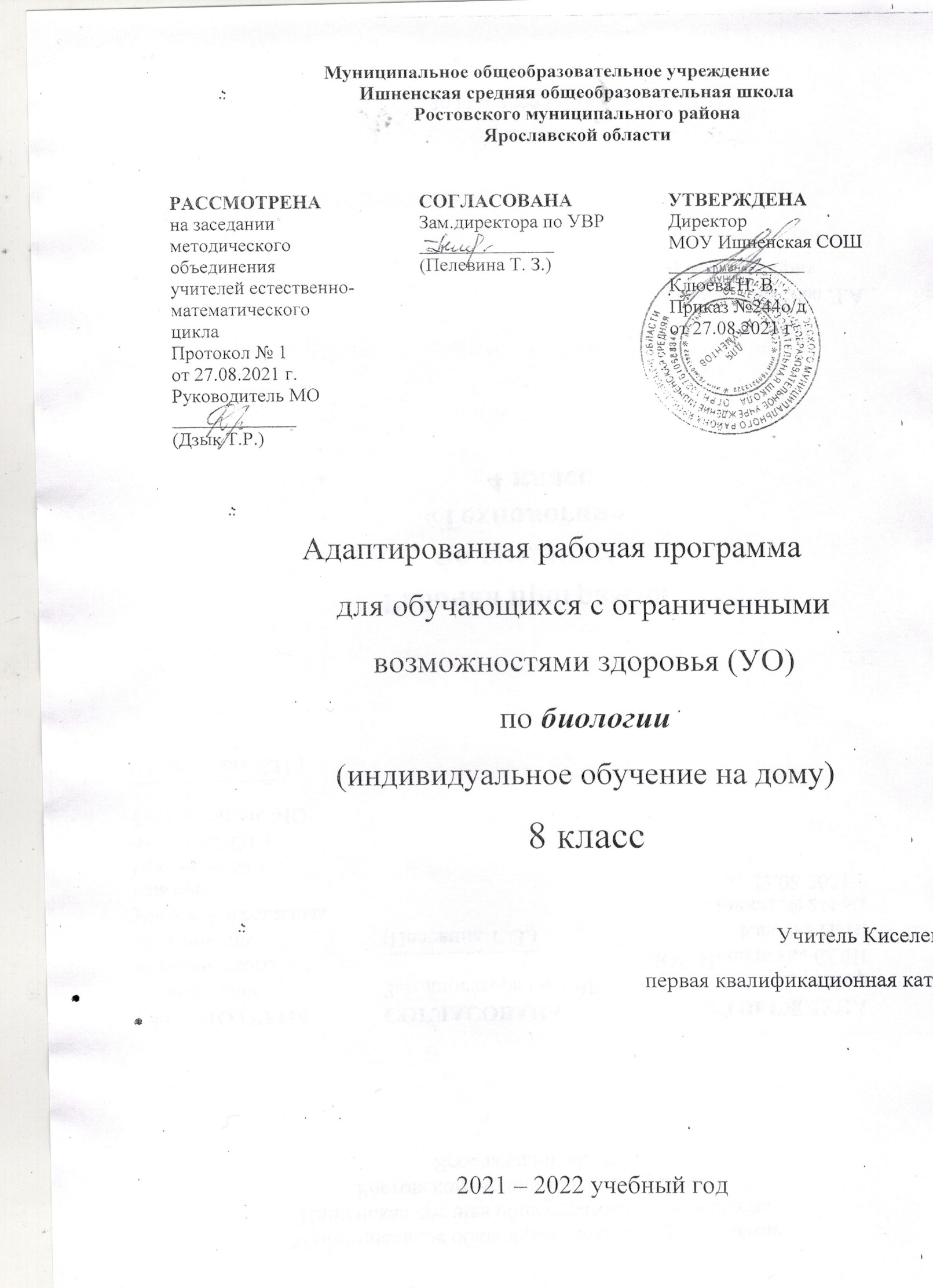                                   Муниципальное общеобразовательное учреждениеИшненская средняя общеобразовательная школаРостовского муниципального районаЯрославской области                       Адаптированная рабочая программадля обучающихся с ограниченными возможностями здоровья (УО)по биологии(индивидуальное обучение на дому) 8 классУчитель Киселева Е.С. первая квалификационная категория                                       2021 – 2022 учебный годПОЯСНИТЕЛЬНАЯ ЗАПИСКААдаптированная рабочая программа предмета «Биология» разработана на основе нормативных документов:Федеральный закон "Об образовании в Российской Федерации" от 29.12.2012 N 273-ФЗ (ред. от 02.07.2021);Федеральный государственный образовательный стандарт обучающихся с умственной отсталостью (ФГОС О у/о), утвержденный приказом Министерства образования и науки Российской Федерации от 19 декабря . №1599;ФГОС ООО (утвержден приказом Министерства образования и науки Российской Федерации от 17.12.2010 № 1897, изм. от: 29 декабря 2014 г., 31 декабря 2015 г., 11 дек 2020г);АООП ООО МОУ Ишненская СОШ (утв. приказом директора № 113 от 30.08.17 г.) Учебный план МОУ Ишненская СОШ (утв. приказом директора № 247о/д от 30.08.2021 г);Календарный учебный график МОУ Ишненская СОШ (утв. приказом директора № 248о/д от 30.08.2021);Положение о рабочей программе по ФГОС ООО (утв. приказом директора №243о/д от 27.08.2021 г);Методическое письмо ГОАУ ИРО о преподавании учебного предмета «Биология» в образовательных организациях Ярославской области в 2021/2022 уч. Г.Рабочая программа В.В. Воронковой (Программы специальных (коррекционных) образовательных учреждений VIII вида. 5-9 классы. В 2-х сборниках. Сборник 1. М., «Владос», 2011) Приказ Министерства образования и науки РФ от 17 мая 2012 г. N 413 «Об утверждении федерального государственного образовательного стандарта среднего общего образования» (с изменениями и дополнениями). С изменениями и дополнениями от 11.12. 2020 г.           Данная рабочая программа разработана с учётом психофизических особенностей ученика, учитывает особенности его познавательной деятельности, уровень речевого развития и адаптирована применительно к его способностям и возможностям. Программа направлены на всестороннее развитие личности учащегося, способствует его умственному развитию.Форма обучения - надомная.       Программа ориентирована на использование в учебном процессе следующего учебника: Биология. Животные. 8 класс: учеб. для спец. (коррец.) образоват. учреждений VIII вида / А.И. Никишов-М.: Просвещение,2014         - Место предмета в учебном плане -   0.5 часа в неделю, 17 часов в год.                           Цель:  преподавание биологии в коррекционной школе VIII вида направлено на коррекцию недостатков интеллектуального развития ученика.Основными задачами преподавания биологии являются: - общие сведения о строении и жизни животных;- проведение через весь курс экологического воспитания, бережного отношения к природе;- первоначальное ознакомление с некоторыми животными, которых можно содержать дома.Основные требования к знаниям и умениям учащегося:Учащийся научится:- видеть отличия  животных от растений;- узнавать признаки сходства и различия между изученными группами животных;- определять общие признаки, характерные для каждой из этих групп животных;- определять места обитания, образ жизни и поведения тех животных, которые знакомы учащемуся;-узнавать  названия некоторых наиболее типичных представителей изученных групп животных;- знать основные требования ухода за домашними  животными.  Учащийся получит возможность научиться:- узнавать изученных животных (в иллюстрациях, кинофрагментах, чучелах, живых объектах);- кратко рассказывать об основных чертах строения и образа жизни изученных животных;- устанавливать взаимосвязи между животными и их средой обитания.Содержание курса (34 часа)Введение - 1 час. Многообразие животного мира. Значение животных и их охрана.Беспозвоночные животные -  5 часов.Общие признаки беспозвоночных животных.Черви. Общие признаки червей. дождевой червь. Круглые черви - паразиты человека. Насекомые. Общие признаки насекомых. внешнее строение и образ жизни насекомых. Бабочка-капустница. Яблонная плодожорка. Майский жук. Комнатная муха. Медоносная пчела. Тутовый шелкопряд.Позвоночные животные - 26 часов.Общие признаки позвоночных животных. Рыбы. Общие признаки рыб. Внешнее строение  и скелет рыб. Внутреннее строение рыб. Органы дыхания и кровообращения рыб. Размножение рыб. Речные рыбы. Морские рыбы. рыболовство и рыбоводство. Рациональное использование и охрана рыб.Земноводные.  Общие признаки земноводных. Среда обитания и внешнее строение лягушки. Внутренне строение земноводных. Размножение и развитие лягушки.Пресмыкающиеся. Общие признаки пресмыкающихся. Среда обитания и внешнее строение пресмыкающихся. Внутреннее строение пресмыкающихся. Размножение и развитие пресмыкающихся. Птицы. Общие признаки птиц. Особенности внешнего строения птиц. Особенности скелета птиц. Особенности внутреннего строения птиц. Размножение и развитие птиц. Птицы, кормящиеся в воздухе. Птицы леса. Хищные птицы. Птицы пресных водоёмов и болот. Птицы, обитающие вблизи жилья человека. Домашние куры. Домашние утки и гуси. Птицеводство.Млекопитающие. Общие признаки млекопитающих. Внешнее строение  млекопитающих. Особенности скелета и нервной системы млекопитающих. Внутренние органы млекопитающих. Грызуны. Значение грызунов в природе и жизни человека. Зайцеобразные. Разведение домашних кроликов. Хищные звери. Дикие пушные хищные звери. Разведение норки на зверофермах. Домашние хищные звери. Ластоногие. Китообразные. Парнокопытные. Непарнокопытные. Приматы.Сельскохозяйственные млекопитающие. Корова. Содержание коров на фермах. Выращивание телят. Овцы. Содержание овец и выращивание ягнят. Верблюды. Северные олени. Домашние свиньи. Содержание свиней на свиноводческих фермах. Выращивание поросят. Домашние лошади. Содержание лошадей и выращивание жеребят.  Повторение - 2 часа.                                                  Тематическое планированиеКалендарно-тематическое планированиеУчебно-методическое обеспечение курса  Рабочая программа В.В. Воронковой (Программы специальных (коррекционных) образовательных учреждений VIII вида. 5-9 классы. В 2-х сборниках. Сборник 1. М., «Владос», 2011)     Учебник: Биология. Животные. 8 класс: учеб. для спец. (коррец.) образоват. учреждений VIII вида / А.И. Никишов-М.: Просвещение,2014РАССМОТРЕНАна заседании   методического объединенияучителей естественно-математическогоциклаПротокол № 1 от 27.08.2021 г.   Руководитель МО _____________ (Дзык Т.Р.)   СОГЛАСОВАНАЗам.директора по УВР ______________    (Пелевина Т. З.)УТВЕРЖДЕНАДиректор МОУ Ишненская СОШ______________  Клюева Н. В.Приказ №244о/д  от 27.08.2021 г  № п/пРазделы программыКол-во часов Реализация воспитательного потенциала урокаЦОР1.Введение0,5 ч1урок Воспитания интереса к предмету, https://resh.edu.ru/https://uchebnik.mos.ru/catalogue2.Беспозвоночные животные 2,5ч, 5уроковРазвитая мотивация учебной деятельности и личностного смысла учения, заинтересованность в приобретении и расширении знаний и способов действий, творческий подход к выполнению заданий.https://resh.edu.ru/https://uchebnik.mos.ru/cataloguehttps://uchebnik.mos.ru/app_player/1712903.Позвоночные животные - 26 часов.13ч ,26 уроковРефлексивная самооценка, умение анализировать свои действия и управлять ими.  Установка  к работе на результат.https://resh.edu.ru/https://uchebnik.mos.ru/cataloguehttps://uchebnik.mos.ru/app_player/1712904.Повторение1ч2урокаРасширение  кругозора.https://resh.edu.ru/https://uchebnik.mos.ru/catalogue№п/пНаименование разделов и темДата Дата Количество часовДомашнее задание№п/пНаименование разделов и темпланфактКоличество часовДомашнее заданиеВведение (0.5ч.)Введение (0.5ч.)Введение (0.5ч.)Введение (0.5ч.)Введение (0.5ч.)Многообразие животного мира https://uchebnik.mos.ru/material_view/atomic_objects/2326553?menuReferrer=/catalogueЗначение животных и их охрана6.090,5Стр.3-9Беспозвоночные (2,5ч, 5 уроков)Беспозвоночные (2,5ч, 5 уроков)Беспозвоночные (2,5ч, 5 уроков)Беспозвоночные (2,5ч, 5 уроков)Беспозвоночные (2,5ч, 5 уроков)Беспозвоночные (2,5ч, 5 уроков)Общие признаки беспозвоночных животныхЧерви. Общие признаки червейСам. чтение - Черви - санитары пресных водоемовhttps://uchebnik.mos.ru/material_view/atomic_objects/1012284?menuReferrer=/cataloguehttps://resh.edu.ru/subject/lesson/2464/start/13.090,5Стр.11-12Стр. 17-18Дождевой червьКруглые черви - паразиты человека https://uchebnik.mos.ru/material_view/atomic_objects/5859?menuReferrer=/catalogueСам. чтение - Черви - сосальщики20.090,5Стр.13-16Стр.18-19Насекомые. Общие признаки насекомыхВнешнее строение и образ жизни насекомыхhttps://uchebnik.mos.ru/material_view/atomic_objects/777053?menuReferrer=/catalogue27.090,5Стр.20-23Бабочка - капустницаЯблонная плодожоркаМайский жукСам. чтение - Опасный пришелец из КолорадоНеутомимые санитары лесаhttps://uchebnik.mos.ru/material_view/atomic_objects/2723196?menuReferrer=/catalogue4.100,5Стр.23-27Стр.40-43Комнатная муха https://uchebnik.mos.ru/material_view/atomic_objects/8911364?menuReferrer=/catalogueМедоносная пчелаТутовый шелкопрядСам. чтение- Становятся ли к осени мухи злымиПчелы - убийцы11.100,5Стр.29-37Стр.38-40Позвоночные животные (13ч,26 уроков)Позвоночные животные (13ч,26 уроков)Позвоночные животные (13ч,26 уроков)Позвоночные животные (13ч,26 уроков)Позвоночные животные (13ч,26 уроков)Позвоночные животные (13ч,26 уроков)Общие признаки позвоночных животныхРыбы. Общие признаки рыбВнешнее строение и скелет рыбСам. чтение - Живые электростанцииЗолотая рыбка. https://resh.edu.ru/subject/lesson/7858/start/232062/18.100,5Стр.45-49Стр.63-66Внутреннее строение рыб.Органы дыхания и кровообращения рыб25.100,5Стр.50-51Нервная система рыб.Размножение рыб8.110,5Стр.51-54Речные рыбы. https://uchebnik.mos.ru/material/app/285794?menuReferrer=/catalogueМорские рыбы https://uchebnik.mos.ru/material_view/atomic_objects/1635052?menuReferrer=/catalogueСам. чтение - Рыба, которая любит быть на суше.Рыбы-чистильщики.15.110,5Стр.54-58Стр.66-68Рыболовство и рыбоводство.Рациональное использование и охрана рыб.Сам. чтение - Прожорливый ротан."Морской дьявол"22.110,5Стр.59-62Стр.68-71Земноводные. Общие признаки земноводных. Среда обитания и внешнее строение лягушки.Сам. чтение - Хвостатые родственники лягушки.https://uchebnik.mos.ru/catalogue29.110,5Стр.72-74Стр.79-80Внутренне строение земноводных. Размножение и развитие лягушки.Сам. чтение - Самая крупная жаба6.090,5Стр.75-79Стр.80-81Пресмыкающиеся. Общие признаки пресмыкающихся. Среда обитания и внешнее строение пресмыкающихся.Сам. чтение - Серый варанБезногие ящерицыhttps://uchebnik.mos.ru/catalogue13.120,5Стр.82-84Стр.89-92Внутреннее строение пресмыкающихся. Размножение и развитие пресмыкающихся.Сам. чтение - На змеиной ферме20.120,5Стр.85-89Стр.92-93Птицы. Общие признаки птиц. Особенности внешнего строения птиц.https://uchebnik.mos.ru/catalogue27.120,5Стр.94-97 Особенности скелета птиц. Особенности внутреннего строения птиц.10.010,5Стр.97-101Размножение и развитие птиц. Птицы, кормящиеся в воздухе. Птицы леса.Сам. чтение- Нелетающие птицыПтицы в зимнем лесуПтицы, не знающие своих детей17.010,5Стр.101-109Стр.119-126Хищные птицы.  https://uchebnik.mos.ru/material/app/191494?menuReferrer=/catalogueПтицы пресных водоемов и болот Птицы, обитающие вблизи жилья человека.24.010,5Стр.110-119Домашние куры.Домашние утки и гуси. Птицеводство.Сам. чтение - Прародители домашних курhttps://uchebnik.mos.ru/catalogue31.010,5Стр.127-134Стр.135Млекопитающие. Общие признаки млекопитающих. Внешнее строение  млекопитающих. Особенности скелета и нервной системы млекопитающих.Внутренние органы млекопитающих.https://uchebnik.mos.ru/catalogue7.020,5Стр.136-145Грызуны.  https://uchebnik.mos.ru/material_view/atomic_objects/21487?menuReferrer=/catalogueЗначение грызунов в природе и жизни человека.14.020,5Стр.146-151Зайцеобразные. Разведение домашних кроликов.Сам. чтение - Родственники длинноухихНашествие длинноухих21.020,5Стр.151-156Стр.156-159Хищные звери. Дикие пушные хищные звери.  https://uchebnik.mos.ru/material/app/282872?menuReferrer=/catalogueРазведение норки на зверофермах.Сам. чтение - Самый маленький хищный зверь 28.020,5Стр.159-170Стр.170-171Домашние хищные звери. Ластоногие. Китообразные. https://uchebnik.mos.ru/material/app/285360?menuReferrer=/catalogueСам. чтение - Лесной великанСвидетели великого оледенения7.030,5Стр.172-180Стр.183-186  Парнокопытные.   Непарнокопытные. Сам чтение - Лошадь не лошадь, осел не осел14.030,5Стр.181-188Стр.188-189Приматы.Сам чтение - Двоюродная родня человека21.030,5Стр.190-192Стр.192-193Сельскохозяйственные млекопитающие. Корова. Содержание коров на фермах. Выращивание телят.https://uchebnik.mos.ru/catalogue4.040,5Стр.194-202Овцы. Содержание овец и выращивание ягнят.11.040,5Стр.202-207Верблюды. Северные олени.18.040,5Стр.207-211Домашние свиньи. Содержание свиней на свиноводческих фермах. Выращивание поросят.25.040,5Стр.211-216Домашние лошади.  https://uchebnik.mos.ru/material_view/atomic_objects/884829?menuReferrer=/catalogueСодержание лошадей и выращивание жеребят.  2.050,5Стр.217-220Повторение (1ч, 2 урока.)Повторение (1ч, 2 урока.)Повторение (1ч, 2 урока.)Повторение (1ч, 2 урока.)Повторение (1ч, 2 урока.)Повторение (1ч, 2 урока.)Контрольная работа16.050,5Итоговый урок23.050,5